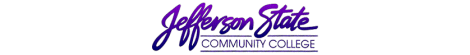 Goal Progress ReportGoal Progress ReportProgram:Business and Information Systems JeffersonReport period:  Report period:  2015 - 2016 2015 - 2016 GoalsRequest & Justification/ResourcesGoal ProgressStrategies Implemented & Follow-upGoal 1:	Maintain classrooms and computer labs with up-to-date hardware and software in order to provide quality instruction.a. Replace computer classroom lab workstations on a 4 year rotational basis. ( revised Strategic Plan from 3 to 4 year rotation)a. New lab workstations installed in RC 115 computer lab Fall 2016.a. On schedule for next computer lab replacement rotation in 2017.Goal 2:	Maintain up-to-date curriculum and courses to prepare students for employment, advancements in employment, or continuing their education at four-year institutionsa.  Review course competencies on an annual basis and revise as necessary based on input from faculty, graduates, employers, and/or advisory committee members.b. Review curriculum on an annual basis with input from faculty, employers, former graduates and/or advisory committee members. a. Course Competencies were revised and updated on Jefferson State web site.b.  Curriculum committee approved changes in CIS programs and courses beginning Fall 2016.c. Program ChangesMicro-Computer Applications program was dropped.Computer Programming, Networking and Web Technologies programs were revised.d. Official CISCO Academy Status was achieved for Jefferson State.b. 2016-17 Catalog was revised to reflect the new program changesd. Three new courses are being offered beginning Summer 2016 for Programming Degree:CIS 215 C# ProgrammingCIS 216 Advanced C#CIS 259 Mobile App Developmentd.  CISCO approved courses leading to CISCO CCNA 1 and 2 were added to the Networking Program.Instructors began CISCO training required for Academy Status.Goal 3:	Maintain up-to-date hardware/software for faculty. Faculty computer rotation was revised from a 3-yr to 4-yr rotation.Two faculty computers are to be replaced each year instead of all faculty computers every 3 years.Two faculty replacement computers are on order Fall 2016.Goal 4:	Provide ongoing office support.a. Maintain office manager for the departments of BIS and Mathematics/Engineering/Physical Sciences.b. Maintain L19 to assist office manager and BIS department chair with clerical/phone/part-time instructor support as well as  manage/supervise  lab assistants on a day to day basis for the computer labsa. The shared office manager provides adequate support for BIS department.b.  The L19 is essential to supervising the staffing and scheduling of the lab facilities and provides support to BIS fulltime and part time faculty.No changes recommended.Goal 5:	Program Certification.a. Submit ACBSP certification Quality Assurance Report due 2/15/2014.b. Send faculty representative to the Annual ACBSP conference.c. For CIS certification, use nationally recognized COMPTIA and Microsoft Technology Associate exams.a. ACBSP Quality Assurance Report is on schedule for submission.b. James Calhoun attended the ACBSP conference in 2013 and 2015. Jesse Bryson attended the ACBSP conference in 2014.c. More students are electing to take certification exams Continue funding ACBSP annual dues and annual conference attendance.ACPSP expects a representative from our department to attend the national conference each year.Submission date:  8/25/2015Submission date:  8/25/2015Submitted by:  Alan CookSubmitted by:  Alan Cook